Tier 5 Sponsored ResearcherCertificate of Sponsorship ApplicationTier 5 Sponsored ResearcherCertificate of Sponsorship ApplicationTier 5 Sponsored ResearcherCertificate of Sponsorship ApplicationTier 5 Sponsored ResearcherCertificate of Sponsorship Application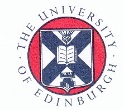 This form should be used if you wish to engage an individual who is not eligible to work in the UK AND who meets the criteria to be employed as a Government Authorised Exchange Sponsored Researcher. The form should not be used if the University is to be the employer of a researcher on a ‘normal’ grant managed by the University– use the Skilled Worker CoS application form in such instances. For further details see:https://www.edweb.ed.ac.uk/human-resources/international-staff-work-uk/additional-permission-work/university-sponsorshipImportant - please note the following requirement:It should be noted that a Tier 5 Sponsored Researcher must apply for leave to remain within 3 months of the date the CoS is issued; in addition, they cannot apply for initial leave to remain more than 3 months before their current visa expires.This form should be used if you wish to engage an individual who is not eligible to work in the UK AND who meets the criteria to be employed as a Government Authorised Exchange Sponsored Researcher. The form should not be used if the University is to be the employer of a researcher on a ‘normal’ grant managed by the University– use the Skilled Worker CoS application form in such instances. For further details see:https://www.edweb.ed.ac.uk/human-resources/international-staff-work-uk/additional-permission-work/university-sponsorshipImportant - please note the following requirement:It should be noted that a Tier 5 Sponsored Researcher must apply for leave to remain within 3 months of the date the CoS is issued; in addition, they cannot apply for initial leave to remain more than 3 months before their current visa expires.This form should be used if you wish to engage an individual who is not eligible to work in the UK AND who meets the criteria to be employed as a Government Authorised Exchange Sponsored Researcher. The form should not be used if the University is to be the employer of a researcher on a ‘normal’ grant managed by the University– use the Skilled Worker CoS application form in such instances. For further details see:https://www.edweb.ed.ac.uk/human-resources/international-staff-work-uk/additional-permission-work/university-sponsorshipImportant - please note the following requirement:It should be noted that a Tier 5 Sponsored Researcher must apply for leave to remain within 3 months of the date the CoS is issued; in addition, they cannot apply for initial leave to remain more than 3 months before their current visa expires.This form should be used if you wish to engage an individual who is not eligible to work in the UK AND who meets the criteria to be employed as a Government Authorised Exchange Sponsored Researcher. The form should not be used if the University is to be the employer of a researcher on a ‘normal’ grant managed by the University– use the Skilled Worker CoS application form in such instances. For further details see:https://www.edweb.ed.ac.uk/human-resources/international-staff-work-uk/additional-permission-work/university-sponsorshipImportant - please note the following requirement:It should be noted that a Tier 5 Sponsored Researcher must apply for leave to remain within 3 months of the date the CoS is issued; in addition, they cannot apply for initial leave to remain more than 3 months before their current visa expires.This form should be used if you wish to engage an individual who is not eligible to work in the UK AND who meets the criteria to be employed as a Government Authorised Exchange Sponsored Researcher. The form should not be used if the University is to be the employer of a researcher on a ‘normal’ grant managed by the University– use the Skilled Worker CoS application form in such instances. For further details see:https://www.edweb.ed.ac.uk/human-resources/international-staff-work-uk/additional-permission-work/university-sponsorshipImportant - please note the following requirement:It should be noted that a Tier 5 Sponsored Researcher must apply for leave to remain within 3 months of the date the CoS is issued; in addition, they cannot apply for initial leave to remain more than 3 months before their current visa expires.Fields marked with an asterisk are mandatoryFields marked with an asterisk are mandatoryFields marked with an asterisk are mandatoryFields marked with an asterisk are mandatoryFields marked with an asterisk are mandatoryPersonal InformationPersonal InformationPersonal InformationPersonal InformationPersonal Information*Title:*Family or last name:*First name(s): *Other names: *Nationality:*Place of Birth:*Country of Birth: *Date of Birth:*Gender:*Country of residence:Passport/Travel Document InformationPassport/Travel Document InformationPassport/Travel Document InformationPassport/Travel Document InformationPassport/Travel Document Information*Passport number: *Issue date: *Expiry date: *Place of issue of passport:Home Address InformationHome Address InformationHome Address InformationHome Address InformationHome Address Information*Address:*City or town: *County, area district or province:*Postcode or zip code: *Country:Identification NumbersThe fields in this section are not mandatory, as the individual may not have an ID card or NI No. If they have, provide the information, otherwise leave fields blank.Identification NumbersThe fields in this section are not mandatory, as the individual may not have an ID card or NI No. If they have, provide the information, otherwise leave fields blank.Identification NumbersThe fields in this section are not mandatory, as the individual may not have an ID card or NI No. If they have, provide the information, otherwise leave fields blank.Identification NumbersThe fields in this section are not mandatory, as the individual may not have an ID card or NI No. If they have, provide the information, otherwise leave fields blank.Identification NumbersThe fields in this section are not mandatory, as the individual may not have an ID card or NI No. If they have, provide the information, otherwise leave fields blank.UK National Insurance number: Work DatesWork DatesWork DatesWork DatesWork Dates*Proposed Start Date:*Proposed Start Date:*Proposed Start Date:*End Date (max 2 years from start date):*End Date (max 2 years from start date):*End Date (max 2 years from start date):*Total weekly hours of work*Total weekly hours of work*Total weekly hours of workMain Work Location AddressMain Work Location AddressMain Work Location AddressMain Work Location AddressMain Work Location Address*Address: *Address: *City/town: *City/town: *Country, area, district or province:*Country, area, district or province:*Postcode:*Postcode:Other regular work addresses Complete if the individual will be working in a number of buildingsOther regular work addresses Complete if the individual will be working in a number of buildingsAddress: City or town: Country, area district or province:Postcode:Individual’s Sponsorship DetailsIndividual’s Sponsorship DetailsIndividual’s Sponsorship DetailsIndividual’s Sponsorship DetailsIndividual’s Sponsorship DetailsIndividual’s Sponsorship DetailsIndividual’s Sponsorship DetailsIndividual’s Sponsorship DetailsIndividual’s Sponsorship DetailsIndividual’s Sponsorship DetailsIndividual’s Sponsorship DetailsIndividual’s Sponsorship DetailsIndividual’s Sponsorship Details*Job Title:*Job Title:*Job Title:*Job Title:Sponsored ResearcherSponsored ResearcherSponsored ResearcherSponsored ResearcherSponsored ResearcherSponsored ResearcherSponsored ResearcherSponsored ResearcherSponsored Researcher*SOC code:Please note the Tier 5 Sponsored Researcher route is exempt from SOC code minimum salary requirements but funding must be at least the national minimum wage*SOC code:Please note the Tier 5 Sponsored Researcher route is exempt from SOC code minimum salary requirements but funding must be at least the national minimum wage*SOC code:Please note the Tier 5 Sponsored Researcher route is exempt from SOC code minimum salary requirements but funding must be at least the national minimum wage*SOC code:Please note the Tier 5 Sponsored Researcher route is exempt from SOC code minimum salary requirements but funding must be at least the national minimum wageShould be one of the following:2111 Chemical Scientist                 2112 Biological Scientist & Biochemist2113 Physical Scientist2114 Social & Humanities Scientist2119 Natural & Social Science Professionals not elsewhere classified 2150 Research & Development Manager2311 Higher Education Teaching Professionals 2426 Business & Related Research ProfessionalShould be one of the following:2111 Chemical Scientist                 2112 Biological Scientist & Biochemist2113 Physical Scientist2114 Social & Humanities Scientist2119 Natural & Social Science Professionals not elsewhere classified 2150 Research & Development Manager2311 Higher Education Teaching Professionals 2426 Business & Related Research ProfessionalShould be one of the following:2111 Chemical Scientist                 2112 Biological Scientist & Biochemist2113 Physical Scientist2114 Social & Humanities Scientist2119 Natural & Social Science Professionals not elsewhere classified 2150 Research & Development Manager2311 Higher Education Teaching Professionals 2426 Business & Related Research ProfessionalShould be one of the following:2111 Chemical Scientist                 2112 Biological Scientist & Biochemist2113 Physical Scientist2114 Social & Humanities Scientist2119 Natural & Social Science Professionals not elsewhere classified 2150 Research & Development Manager2311 Higher Education Teaching Professionals 2426 Business & Related Research ProfessionalShould be one of the following:2111 Chemical Scientist                 2112 Biological Scientist & Biochemist2113 Physical Scientist2114 Social & Humanities Scientist2119 Natural & Social Science Professionals not elsewhere classified 2150 Research & Development Manager2311 Higher Education Teaching Professionals 2426 Business & Related Research ProfessionalShould be one of the following:2111 Chemical Scientist                 2112 Biological Scientist & Biochemist2113 Physical Scientist2114 Social & Humanities Scientist2119 Natural & Social Science Professionals not elsewhere classified 2150 Research & Development Manager2311 Higher Education Teaching Professionals 2426 Business & Related Research ProfessionalShould be one of the following:2111 Chemical Scientist                 2112 Biological Scientist & Biochemist2113 Physical Scientist2114 Social & Humanities Scientist2119 Natural & Social Science Professionals not elsewhere classified 2150 Research & Development Manager2311 Higher Education Teaching Professionals 2426 Business & Related Research ProfessionalShould be one of the following:2111 Chemical Scientist                 2112 Biological Scientist & Biochemist2113 Physical Scientist2114 Social & Humanities Scientist2119 Natural & Social Science Professionals not elsewhere classified 2150 Research & Development Manager2311 Higher Education Teaching Professionals 2426 Business & Related Research ProfessionalShould be one of the following:2111 Chemical Scientist                 2112 Biological Scientist & Biochemist2113 Physical Scientist2114 Social & Humanities Scientist2119 Natural & Social Science Professionals not elsewhere classified 2150 Research & Development Manager2311 Higher Education Teaching Professionals 2426 Business & Related Research Professional*Details of funding:*Details of funding:*Details of funding:*Details of funding:*Details of allowances:*Details of allowances:*Details of allowances:*Details of allowances:*Confirm if funding (including allowances) is above minimum wage. Details of national minimum wage can be found here: www.direct.gov.uk/en/Employment/Employees/TheNationalMinimumWage/DG_10027201*Confirm if funding (including allowances) is above minimum wage. Details of national minimum wage can be found here: www.direct.gov.uk/en/Employment/Employees/TheNationalMinimumWage/DG_10027201*Confirm if funding (including allowances) is above minimum wage. Details of national minimum wage can be found here: www.direct.gov.uk/en/Employment/Employees/TheNationalMinimumWage/DG_10027201*Confirm if funding (including allowances) is above minimum wage. Details of national minimum wage can be found here: www.direct.gov.uk/en/Employment/Employees/TheNationalMinimumWage/DG_10027201If ‘No’, contact HR Services by raising a service request.If ‘No’, contact HR Services by raising a service request.If ‘No’, contact HR Services by raising a service request.If ‘No’, contact HR Services by raising a service request.If ‘No’, contact HR Services by raising a service request.If ‘No’, contact HR Services by raising a service request.If ‘No’, contact HR Services by raising a service request.If ‘No’, contact HR Services by raising a service request.If ‘No’, contact HR Services by raising a service request.*Job Description summary:(1000 character limit)The job description should accurately reflect what the individual will be doing e.g. summary of the main responsibilities.  Please note you must also provide a full job description including a full description of duties, responsibilities including skills, qualifications and experience required for the role.*Job Description summary:(1000 character limit)The job description should accurately reflect what the individual will be doing e.g. summary of the main responsibilities.  Please note you must also provide a full job description including a full description of duties, responsibilities including skills, qualifications and experience required for the role.*Job Description summary:(1000 character limit)The job description should accurately reflect what the individual will be doing e.g. summary of the main responsibilities.  Please note you must also provide a full job description including a full description of duties, responsibilities including skills, qualifications and experience required for the role.*Job Description summary:(1000 character limit)The job description should accurately reflect what the individual will be doing e.g. summary of the main responsibilities.  Please note you must also provide a full job description including a full description of duties, responsibilities including skills, qualifications and experience required for the role.*The individual’s highest qualification is (level, full title, awarding institution):*The individual’s highest qualification is (level, full title, awarding institution):*The individual’s highest qualification is (level, full title, awarding institution):*The individual’s highest qualification is (level, full title, awarding institution):*The researcher is sponsored by: Give details of the awarding body or scheme of sponsorship.*The researcher is sponsored by: Give details of the awarding body or scheme of sponsorship.*The researcher is sponsored by: Give details of the awarding body or scheme of sponsorship.*The researcher is sponsored by: Give details of the awarding body or scheme of sponsorship.*Is a multiple-entry visa required?*Is a multiple-entry visa required?*Is a multiple-entry visa required?*Is a multiple-entry visa required?Answer Yes’ if the individual will be based outside the UK for work for extended periods of time or will need to travel in and out of the UK for business on a regular basis. Answer ‘No’ if the individual will live and work in the UK & occasionally travel out of the UK for leisure, domestic or work purposes.Answer Yes’ if the individual will be based outside the UK for work for extended periods of time or will need to travel in and out of the UK for business on a regular basis. Answer ‘No’ if the individual will live and work in the UK & occasionally travel out of the UK for leisure, domestic or work purposes.Answer Yes’ if the individual will be based outside the UK for work for extended periods of time or will need to travel in and out of the UK for business on a regular basis. Answer ‘No’ if the individual will live and work in the UK & occasionally travel out of the UK for leisure, domestic or work purposes.Answer Yes’ if the individual will be based outside the UK for work for extended periods of time or will need to travel in and out of the UK for business on a regular basis. Answer ‘No’ if the individual will live and work in the UK & occasionally travel out of the UK for leisure, domestic or work purposes.Answer Yes’ if the individual will be based outside the UK for work for extended periods of time or will need to travel in and out of the UK for business on a regular basis. Answer ‘No’ if the individual will live and work in the UK & occasionally travel out of the UK for leisure, domestic or work purposes.Answer Yes’ if the individual will be based outside the UK for work for extended periods of time or will need to travel in and out of the UK for business on a regular basis. Answer ‘No’ if the individual will live and work in the UK & occasionally travel out of the UK for leisure, domestic or work purposes.Answer Yes’ if the individual will be based outside the UK for work for extended periods of time or will need to travel in and out of the UK for business on a regular basis. Answer ‘No’ if the individual will live and work in the UK & occasionally travel out of the UK for leisure, domestic or work purposes.Answer Yes’ if the individual will be based outside the UK for work for extended periods of time or will need to travel in and out of the UK for business on a regular basis. Answer ‘No’ if the individual will live and work in the UK & occasionally travel out of the UK for leisure, domestic or work purposes.Answer Yes’ if the individual will be based outside the UK for work for extended periods of time or will need to travel in and out of the UK for business on a regular basis. Answer ‘No’ if the individual will live and work in the UK & occasionally travel out of the UK for leisure, domestic or work purposes.*Can financial maintenance be met? (£1270)*Can financial maintenance be met? (£1270)*Can financial maintenance be met? (£1270)*Can financial maintenance be met? (£1270)If ‘No’, contact HR Services by raising a service request.If ‘No’, contact HR Services by raising a service request.If ‘No’, contact HR Services by raising a service request.If ‘No’, contact HR Services by raising a service request.If ‘No’, contact HR Services by raising a service request.If ‘No’, contact HR Services by raising a service request.If ‘No’, contact HR Services by raising a service request.If ‘No’, contact HR Services by raising a service request.If ‘No’, contact HR Services by raising a service request.Does the ATAS requirement apply?Does the ATAS requirement apply?Does the ATAS requirement apply?Does the ATAS requirement apply?If yes above, please provide the CAH Code and enter Research description below:If yes above, please provide the CAH Code and enter Research description below:If yes above, please provide the CAH Code and enter Research description below:If yes above, please provide the CAH Code and enter Research description below:Supporting Documentation RequiredSupporting Documentation RequiredSupporting Documentation RequiredSupporting Documentation RequiredSupporting Documentation RequiredSupporting Documentation RequiredSupporting Documentation RequiredSupporting Documentation RequiredSupporting Documentation RequiredSupporting Documentation RequiredSupporting Documentation RequiredSupporting Documentation RequiredSupporting Documentation RequiredPlease cross the boxes to indicate that you have attached the information listed below with this form or have already sent it to HR Operations. The application for a Certificate of Sponsorship cannot be made until all relevant information is received by HR Operations. This information will be held by HR Operations and be available to a UKVI Compliance Officer should they wish to inspect our records.Please cross the boxes to indicate that you have attached the information listed below with this form or have already sent it to HR Operations. The application for a Certificate of Sponsorship cannot be made until all relevant information is received by HR Operations. This information will be held by HR Operations and be available to a UKVI Compliance Officer should they wish to inspect our records.Please cross the boxes to indicate that you have attached the information listed below with this form or have already sent it to HR Operations. The application for a Certificate of Sponsorship cannot be made until all relevant information is received by HR Operations. This information will be held by HR Operations and be available to a UKVI Compliance Officer should they wish to inspect our records.Please cross the boxes to indicate that you have attached the information listed below with this form or have already sent it to HR Operations. The application for a Certificate of Sponsorship cannot be made until all relevant information is received by HR Operations. This information will be held by HR Operations and be available to a UKVI Compliance Officer should they wish to inspect our records.Please cross the boxes to indicate that you have attached the information listed below with this form or have already sent it to HR Operations. The application for a Certificate of Sponsorship cannot be made until all relevant information is received by HR Operations. This information will be held by HR Operations and be available to a UKVI Compliance Officer should they wish to inspect our records.Please cross the boxes to indicate that you have attached the information listed below with this form or have already sent it to HR Operations. The application for a Certificate of Sponsorship cannot be made until all relevant information is received by HR Operations. This information will be held by HR Operations and be available to a UKVI Compliance Officer should they wish to inspect our records.Please cross the boxes to indicate that you have attached the information listed below with this form or have already sent it to HR Operations. The application for a Certificate of Sponsorship cannot be made until all relevant information is received by HR Operations. This information will be held by HR Operations and be available to a UKVI Compliance Officer should they wish to inspect our records.Please cross the boxes to indicate that you have attached the information listed below with this form or have already sent it to HR Operations. The application for a Certificate of Sponsorship cannot be made until all relevant information is received by HR Operations. This information will be held by HR Operations and be available to a UKVI Compliance Officer should they wish to inspect our records.Please cross the boxes to indicate that you have attached the information listed below with this form or have already sent it to HR Operations. The application for a Certificate of Sponsorship cannot be made until all relevant information is received by HR Operations. This information will be held by HR Operations and be available to a UKVI Compliance Officer should they wish to inspect our records.Please cross the boxes to indicate that you have attached the information listed below with this form or have already sent it to HR Operations. The application for a Certificate of Sponsorship cannot be made until all relevant information is received by HR Operations. This information will be held by HR Operations and be available to a UKVI Compliance Officer should they wish to inspect our records.Please cross the boxes to indicate that you have attached the information listed below with this form or have already sent it to HR Operations. The application for a Certificate of Sponsorship cannot be made until all relevant information is received by HR Operations. This information will be held by HR Operations and be available to a UKVI Compliance Officer should they wish to inspect our records.Please cross the boxes to indicate that you have attached the information listed below with this form or have already sent it to HR Operations. The application for a Certificate of Sponsorship cannot be made until all relevant information is received by HR Operations. This information will be held by HR Operations and be available to a UKVI Compliance Officer should they wish to inspect our records.Please cross the boxes to indicate that you have attached the information listed below with this form or have already sent it to HR Operations. The application for a Certificate of Sponsorship cannot be made until all relevant information is received by HR Operations. This information will be held by HR Operations and be available to a UKVI Compliance Officer should they wish to inspect our records.Required documentation:Completed Right to Work Checklist (section 3 onwards) with verified copies of all appropriate passport/identity documents.Job description - must be detailed enough for a research SOC code to be assigned to it.Letter from sponsoring body detailing the value of the award, the period involved, name of individual and confirming the placement is at University of Edinburgh.Letter from School to sponsored researcher confirming the arrangement between them and the sponsoring body, detailing the period involved and the placement at the University (a letter from the School to HR confirming the details may also be accepted).ATAS certificate/electronic approval notice from FCDO, if requiredHighest qualification (with certified translation where required)Note: A sponsored researcher’s qualification must be at least at S/NQ level 3.2 original employment referencesRequired documentation:Completed Right to Work Checklist (section 3 onwards) with verified copies of all appropriate passport/identity documents.Job description - must be detailed enough for a research SOC code to be assigned to it.Letter from sponsoring body detailing the value of the award, the period involved, name of individual and confirming the placement is at University of Edinburgh.Letter from School to sponsored researcher confirming the arrangement between them and the sponsoring body, detailing the period involved and the placement at the University (a letter from the School to HR confirming the details may also be accepted).ATAS certificate/electronic approval notice from FCDO, if requiredHighest qualification (with certified translation where required)Note: A sponsored researcher’s qualification must be at least at S/NQ level 3.2 original employment referencesRequired documentation:Completed Right to Work Checklist (section 3 onwards) with verified copies of all appropriate passport/identity documents.Job description - must be detailed enough for a research SOC code to be assigned to it.Letter from sponsoring body detailing the value of the award, the period involved, name of individual and confirming the placement is at University of Edinburgh.Letter from School to sponsored researcher confirming the arrangement between them and the sponsoring body, detailing the period involved and the placement at the University (a letter from the School to HR confirming the details may also be accepted).ATAS certificate/electronic approval notice from FCDO, if requiredHighest qualification (with certified translation where required)Note: A sponsored researcher’s qualification must be at least at S/NQ level 3.2 original employment referencesRequired documentation:Completed Right to Work Checklist (section 3 onwards) with verified copies of all appropriate passport/identity documents.Job description - must be detailed enough for a research SOC code to be assigned to it.Letter from sponsoring body detailing the value of the award, the period involved, name of individual and confirming the placement is at University of Edinburgh.Letter from School to sponsored researcher confirming the arrangement between them and the sponsoring body, detailing the period involved and the placement at the University (a letter from the School to HR confirming the details may also be accepted).ATAS certificate/electronic approval notice from FCDO, if requiredHighest qualification (with certified translation where required)Note: A sponsored researcher’s qualification must be at least at S/NQ level 3.2 original employment referencesRequired documentation:Completed Right to Work Checklist (section 3 onwards) with verified copies of all appropriate passport/identity documents.Job description - must be detailed enough for a research SOC code to be assigned to it.Letter from sponsoring body detailing the value of the award, the period involved, name of individual and confirming the placement is at University of Edinburgh.Letter from School to sponsored researcher confirming the arrangement between them and the sponsoring body, detailing the period involved and the placement at the University (a letter from the School to HR confirming the details may also be accepted).ATAS certificate/electronic approval notice from FCDO, if requiredHighest qualification (with certified translation where required)Note: A sponsored researcher’s qualification must be at least at S/NQ level 3.2 original employment referencesRequired documentation:Completed Right to Work Checklist (section 3 onwards) with verified copies of all appropriate passport/identity documents.Job description - must be detailed enough for a research SOC code to be assigned to it.Letter from sponsoring body detailing the value of the award, the period involved, name of individual and confirming the placement is at University of Edinburgh.Letter from School to sponsored researcher confirming the arrangement between them and the sponsoring body, detailing the period involved and the placement at the University (a letter from the School to HR confirming the details may also be accepted).ATAS certificate/electronic approval notice from FCDO, if requiredHighest qualification (with certified translation where required)Note: A sponsored researcher’s qualification must be at least at S/NQ level 3.2 original employment referencesRequired documentation:Completed Right to Work Checklist (section 3 onwards) with verified copies of all appropriate passport/identity documents.Job description - must be detailed enough for a research SOC code to be assigned to it.Letter from sponsoring body detailing the value of the award, the period involved, name of individual and confirming the placement is at University of Edinburgh.Letter from School to sponsored researcher confirming the arrangement between them and the sponsoring body, detailing the period involved and the placement at the University (a letter from the School to HR confirming the details may also be accepted).ATAS certificate/electronic approval notice from FCDO, if requiredHighest qualification (with certified translation where required)Note: A sponsored researcher’s qualification must be at least at S/NQ level 3.2 original employment referencesRequired documentation:Completed Right to Work Checklist (section 3 onwards) with verified copies of all appropriate passport/identity documents.Job description - must be detailed enough for a research SOC code to be assigned to it.Letter from sponsoring body detailing the value of the award, the period involved, name of individual and confirming the placement is at University of Edinburgh.Letter from School to sponsored researcher confirming the arrangement between them and the sponsoring body, detailing the period involved and the placement at the University (a letter from the School to HR confirming the details may also be accepted).ATAS certificate/electronic approval notice from FCDO, if requiredHighest qualification (with certified translation where required)Note: A sponsored researcher’s qualification must be at least at S/NQ level 3.2 original employment referencesRequired documentation:Completed Right to Work Checklist (section 3 onwards) with verified copies of all appropriate passport/identity documents.Job description - must be detailed enough for a research SOC code to be assigned to it.Letter from sponsoring body detailing the value of the award, the period involved, name of individual and confirming the placement is at University of Edinburgh.Letter from School to sponsored researcher confirming the arrangement between them and the sponsoring body, detailing the period involved and the placement at the University (a letter from the School to HR confirming the details may also be accepted).ATAS certificate/electronic approval notice from FCDO, if requiredHighest qualification (with certified translation where required)Note: A sponsored researcher’s qualification must be at least at S/NQ level 3.2 original employment referencesRequired documentation:Completed Right to Work Checklist (section 3 onwards) with verified copies of all appropriate passport/identity documents.Job description - must be detailed enough for a research SOC code to be assigned to it.Letter from sponsoring body detailing the value of the award, the period involved, name of individual and confirming the placement is at University of Edinburgh.Letter from School to sponsored researcher confirming the arrangement between them and the sponsoring body, detailing the period involved and the placement at the University (a letter from the School to HR confirming the details may also be accepted).ATAS certificate/electronic approval notice from FCDO, if requiredHighest qualification (with certified translation where required)Note: A sponsored researcher’s qualification must be at least at S/NQ level 3.2 original employment referencesRequired documentation:Completed Right to Work Checklist (section 3 onwards) with verified copies of all appropriate passport/identity documents.Job description - must be detailed enough for a research SOC code to be assigned to it.Letter from sponsoring body detailing the value of the award, the period involved, name of individual and confirming the placement is at University of Edinburgh.Letter from School to sponsored researcher confirming the arrangement between them and the sponsoring body, detailing the period involved and the placement at the University (a letter from the School to HR confirming the details may also be accepted).ATAS certificate/electronic approval notice from FCDO, if requiredHighest qualification (with certified translation where required)Note: A sponsored researcher’s qualification must be at least at S/NQ level 3.2 original employment referencesRequired documentation:Completed Right to Work Checklist (section 3 onwards) with verified copies of all appropriate passport/identity documents.Job description - must be detailed enough for a research SOC code to be assigned to it.Letter from sponsoring body detailing the value of the award, the period involved, name of individual and confirming the placement is at University of Edinburgh.Letter from School to sponsored researcher confirming the arrangement between them and the sponsoring body, detailing the period involved and the placement at the University (a letter from the School to HR confirming the details may also be accepted).ATAS certificate/electronic approval notice from FCDO, if requiredHighest qualification (with certified translation where required)Note: A sponsored researcher’s qualification must be at least at S/NQ level 3.2 original employment references☐☐☐☐☐Costing of Certificate of Sponsorship ApplicationCosting of Certificate of Sponsorship ApplicationCosting of Certificate of Sponsorship ApplicationCosting of Certificate of Sponsorship ApplicationCosting of Certificate of Sponsorship ApplicationCosting of Certificate of Sponsorship ApplicationCosting of Certificate of Sponsorship ApplicationCosting of Certificate of Sponsorship ApplicationCosting of Certificate of Sponsorship ApplicationCosting of Certificate of Sponsorship ApplicationCosting of Certificate of Sponsorship ApplicationCosting of Certificate of Sponsorship ApplicationCosting of Certificate of Sponsorship ApplicationAccount CodeCost CentreCost CentreJob codeJob codeOriginator DetailsOriginator DetailsOriginator DetailsOriginator DetailsOriginator DetailsOriginator DetailsOriginator DetailsOriginator DetailsOriginator DetailsOriginator DetailsOriginator DetailsOriginator DetailsOriginator DetailsNameNameSignatureSignatureSignatureContact NoContact NoDateDateDate